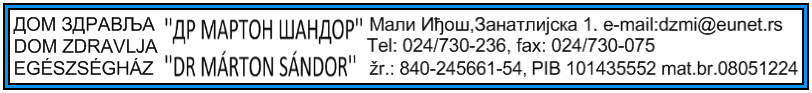 POZIV ZA PODNOSENJE PONUDANa osnovu clana 55. i clana 60. Zakona o javnim nabavkama ( "Sluzbeni glasnik RS", br. 124/2012,14/2015 i 68/2015, u daljem tekstu ZJN)DOM ZDRAVLJA"Dr Marton Šandor" Mali IđošZanatlijska 1objavljuje:POZIVza podnosenje ponuda  u postupku male vrednosti za javnu nabavku dobra - Nabavka benzina , dizel goriva JN br. 4/18 MV1. Dom zdravlja, "Dr Marton Šandor" Mali Iđoš, Zanatlijska 1, 24321 Mali Iđoš, www.dzmi.rs,, poziva sve zainteresovane ponuđače da podnesu ponudu za javnu nabavku dobra - nabavka benzina  i dizel goriva, u postupku male vrednosti JN br. 4/18 Predmetna javna  nabavka nije oblikovana u partije.2. Vrsta narucioca: Zdravstvo3. Predmetna javna nabavka se sprovodi u postupku male vrednosti u skladu sa clanom 39.ZJN .4. Opis predmeta nabavke, naziv i oznake iz opsteg recnika nabavke: 09100000- Goriva5. Ponudu mogu podneti svi zainteresovani ponudaci koji ispunjavaju uslove predvidene clanom 75. i 76.  ZJN, s tim sto uz ponudu dostavljaju i dokaze o ispunjenosti uslova iz tog clana, u skladu sa clanom 77. ZJN i konkursnom dokumentacijom.6. Ponude sa varijantama nisu dozvoljene.7. Nakon sprovedenog postupka zakljucivace se ugovori.8. Ponude moraju u celini biti pripremljene u skladu sa ovim pozivom i konkursnom dokumentacijom za javnu nabavku dobra - nabavka benzina i dizel goriva, u postupku male vrednosti.9. Poziv za podnosenje ponuda i konkursna dokumentacija objavljeni su na Portalu  uprave za javne nabavke i na  internet  strani  narucioca    www.dzmi.rs,. Zainteresovani  ponudac  je  duzan  da  podnese  ponudu  u  roku  od  8  dana    od  dana objavljivanja na Portalu uprave za javne nabavke, odnosno  do 16.10.2018. godine  do 09.00 casovaPonuda se dostavlja neposredno, ili putem poste na adresu:Dom zdravlja,  "Dr Marton Šandor" Mali Iđoš,  Zanatlijska  1, 24321 Mali Iđoš,  sa naznakom  :.Ponuda za javnu  nabavku  dobra    - nabavka  benzina  i dizel  goriva, JN br.  4/18    MV -   NE OTVARATI "10. Ponudac podnosi ponudu u zatvorenoj koverti, zatvorenu na nacin da se prilikom otvaranja ponuda moze sa sigurnoscu utvrditi da se prvi put otvara. Potrebno je da svi dokumenti podneti u ponudi budu povezani trakom u celinu i zapecaceni, tako da se ne mogu naknadno ubacivati, odstranjivati ili zamenjivati pojedinacni listovi, odnosno prilozi, a da se vidno ne ostete listovi ili pecat.Rok vaznosti ponude je minimum 60 dana od dana otvaranja ponuda.11.  Blagovremeno  dostavljene  ponude   bice   javno   komisijski  otvorene, dana 16.10.2018.godine u 9:30 casova,  u  Domu zdravlja, "Dr Marton Šandor" Mali Iđoš, Zanatlijska 1, 24321 Mali Iđoš.Otvaranje  ponuda  je javno i  mogu prisustvovati sva zainterosovana lica, a samo ovlasceni predstavnici ponudaca,  koji su dužni da svoje svojstvo predstavnika ponudaca  dokažu predajom  ovlascenja Komisiji  za javnu nabavku, mogu aktivno  ucestvovati.Ponude  podnete  po  isteku  datuma  i  sata  odredenih  u  pozivu,  smatrace  se  neblagovremenim  i    bice  po okoncanju  postupka  otvaranja  ponuda,  vracene  neotvorene    ponudacima,  sa  naznakom  da  su  podneteneblagovremeno.12. Podaci  o  državnom organu  ili  organizaciji, odnosno organu  ili  službi  teritorijalne autonomije ili lokalne  samouprave gde se mogu  blagovremeno dobiti  ispravni podaci  o poreskim obavezama,  zastiti životne  sredine,  zastiti  pri  zaposljavanju, uslovima rada  i sl.,  a koji  su vezani  za izvrsenje  ugovora  o javnoj nabavci:Podaci o poreskim obavezama se mogu dobiti u Poreskoj upravi, Ministarstva finansija i privrede, RepublikaSrbija, ul. Save Maskovica 3-5, Beograd,  www.poreskauprava.gov.rsPodaci o zastiti zivotne sredine se mogu dobiti u Agenciji za zastitu zivotne sredine, ul. Ruze Jovanovic 27 a, Beograd, www.sepa.gov.rs  i u Ministarstvu energetike, razvoja i zastite zivotne sredine, ul Nemanjina  br. 22-26, Beograd, www.merz.gov.rsPodaci o zastiti pri zaposljavanju i uslovima rada se mogu dobiti u Ministarstvu rada, zaposljavanja i socijalnepolitike, ul Nemanjina br.22-26, Beograd  www.minrzs.gov.rs13. Ugovori  ce se dodeliti primenom kriterijuma "najniža ponudena  cena".14. Okvirni rok za donosenje Odluke o dodeli ugovora  je 10 dana od dana javnog otvaranja ponuda.15. Lice za kontak je Bojana Pejovic E-mail dzmi@eunet.rs.